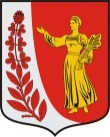 АДМИНИСТРАЦИЯ МУНИЦИПАЛЬНОГО ОБРАЗОВАНИЯ                   «ПУДОМЯГСКОЕ СЕЛЬСКОЕ ПОСЕЛЕНИЕ»ГАТЧИНСКОГО МУНИЦИПАЛЬНОГО РАЙОНА                          ЛЕНИНГРАДСКОЙ ОБЛАСТИПОСТАНОВЛЕНИЕот 21.02. 2022                                                                                                       №90Об утверждении Порядка реализации мероприятий,направленных на информирование населения о принимаемых органами местного самоуправления Пудомягского сельского поселения мерах в сфережилищно-коммунального хозяйства и по вопросам развития общественного контроля в этой сфере.В соответствии с пунктом 9.8 части 1 статьи 14 Федерального закона от 2.07.2007 года №185-ФЗ «О фонде содействия реформированию жилищно-коммунального хозяйства», руководствуясь Уставом Пудомягского сельского поселения, администрация муниципального образования «Пудомягское сельское поселение» Гатчинского муниципального района Ленинградской областиПОСТАНОВЛЯЕТ:1. Утвердить Порядок реализации мероприятий, направленных на информирование населения о принимаемых органами местного самоуправления муниципального образования «Пудомягское сельское поселение» Гатчинского муниципального района Ленинградской области мерах в сфере жилищно-коммунального хозяйства и по вопросам развития общественного контроля в этой сфере, согласно приложению.2. Постановление администрации Пудомягского сельского поселения от 18.11.2015 года №706 «Об утверждении Порядка реализации мероприятий, направленных на информирование населения о принимаемых органами местного самоуправления Пудомягского сельского поселения мерах в сфере жилищно-коммунального хозяйства и по вопросам развития общественного контроля в этой сфере» признать утратившим силу.3. Настоящее Постановление подлежит опубликованию в газете «Гатчинская правда» и размещению на официальном сайте Пудомягского сельского поселения в сети Интернет. 4. Контроль за выполнением настоящего Постановления оставляю за собой.	5. Настоящее Постановление вступает в силу с даты официального опубликования.Глава администрации Пудомягского сельского поселения                                                                    С.В.ЯкименкоИсп.М.А.ЕфремоваПорядок реализации мероприятий, направленных на информирование населения о принимаемых органами местного самоуправления муниципального образования «Пудомягское сельское поселение» Гатчинского муниципального района Ленинградской области мерах в сфере жилищно-коммунального хозяйства и по вопросам развития общественного контроля в этой сфере1. Мероприятия, направленные на информирование населения, проживающего на территории муниципального образования «Пудомягское сельское поселение» Гатчинского муниципального района Ленинградской области о принимаемых органами местного самоуправления муниципального образования «Пудомягское сельское поселение» Гатчинского муниципального района Ленинградской области (далее органы местного самоуправления поселения) мерах в сфере жилищно-коммунального хозяйства и по вопросам развития общественного контроля в этой сфере включают в себя:- доведение указанной информации до средств массовой информации и некоммерческих организаций, осуществляющих деятельность в жилищной и коммунальной сфере;- размещение указанной информации на сайте органов местного самоуправления поселения;- проведение регулярных встреч представителей органов местного самоуправления поселения с гражданами по различным вопросам жилищно-коммунального хозяйства;- проведение информационных курсов, семинаров по тематике жилищно-коммунального хозяйства для председателей товариществ собственников жилья, председателей советов многоквартирных домов, собственников помещений, представителей общественности;- участие в региональных мероприятиях («круглых столах», совещаниях, конференциях) по вопросам развития системы общественного контроля в сфере жилищно-коммунального хозяйства.2. Информирование средств массовой информации, некоммерческих организаций, осуществляющих деятельность в жилищной и коммунальной сфере на территории муниципального образования «Пудомягское сельское поселение» Гатчинского муниципального района Ленинградской области, о принимаемых органами местного самоуправления поселения мерах в сфере жилищно-коммунального хозяйства и по вопросам развития общественного контроля в этой сфере осуществляется в следующем порядке:2.1. Информирование производится посредством рассылки развернутых информационных релизов. 2.2. Информирование производится не реже одного раза в месяц.2.3. Информирование производится через:2.3.1. Средства массовой информации муниципального образования «Пудомягское сельское поселение» Гатчинского муниципального района Ленинградской области:- печатное издание: газета «Гатчинская правда».2.4. Ответственным за взаимодействие со средствами массовой информации и некоммерческими организациями является администрация муниципального образования «Пудомягское сельское поселение» Гатчинского муниципального района Ленинградской области в лице главы администрации муниципального образования «Пудомягское сельское поселение» Гатчинского муниципального района Ленинградской области.3. Размещение на сайте органа местного самоуправления информации о принимаемых органами государственной власти и органами местного самоуправления поселения мерах в сфере жилищно-коммунального хозяйства и по вопросам развития общественного контроля в этой сфере осуществляется в следующем порядке:3.1. Информация размещается на официальном сайте администрации муниципального образования «Пудомягское сельское поселение» Гатчинского муниципального района Ленинградской области: http://www.adm-pudomyagi.ru/3.2. На сайте в сети Интернет, указанном в п. 3.1. Порядка, размещаются:- основные нормативные правовые акты органов государственной власти Российской Федерации, органов государственной власти Ленинградской области, органов местного самоуправления муниципального образования «Пудомягское сельское поселение» Гатчинского муниципального района Ленинградской области по вопросам жилищно-коммунального хозяйства;- разъяснения специалистов об общественно-значимых изменениях в законодательстве;- сведения о результатах осуществления жилищного надзора и муниципального контроля за деятельностью управляющих организаций и товариществ собственников жилья, в том числе о выполнении ими установленных требований по раскрытию информации;- контактная информация министерства энергетики и жилищно-коммунального хозяйства Ленинградской области, Управления Роспотребнадзора по Ленинградской области, общественных приемных органов власти Ленинградской области и органов исполнительной и представительной власти Гатчинского муниципального района Ленинградской области, прокуратуры Гатчинского района Ленинградской области, администрации муниципального образования «Пудомягское сельское поселение» Гатчинского муниципального района Ленинградской области. 3.3. Информация на сайте в сети Интернет, указанном в п. 3.1. Порядка, обновляется не реже одного раза в месяц.3.4. Ответственным лицом за размещение и обновление информации на сайте в сети Интернет, указанном в п. 3.1. Порядка, является специалист администрации муниципального образования «Пудомягское сельское поселение» Гатчинского муниципального района Ленинградской области.4. Регулярные встречи представителей органов местного самоуправления муниципального образования «Пудомягское сельское поселение» Гатчинского муниципального района Ленинградской области с гражданами по различным вопросам жилищно-коммунального хозяйства проводятся в следующем порядке:4.1. Прием граждан проводится в здании администрации муниципального образования «Пудомягское сельское поселение» Гатчинского муниципального района Ленинградской области по адресу: Ленинградская область, Гатчинский район, п. Лукаши, ул. Ижорская, д. 8, еженедельно по вторникам с 09.00 ч до 17.00 ч.4.2. Ответственным за проведение встреч с гражданами по вопросам ЖКХ является специалист администрации муниципального образования «Пудомягское сельское поселение» Гатчинского муниципального района Ленинградской области. 5. Информационные курсы, семинары по тематике жилищно-коммунального хозяйства для председателей товариществ собственников жилья, председателей советов многоквартирных домов, собственников помещений, представителей общественности проводятся в следующем порядке:5.1. Местом проведения курсов, семинаров является здание администрации муниципального образования «Пудомягское сельское поселение» Гатчинского муниципального района Ленинградской области по адресу: Ленинградская область, Гатчинский район, п. Лукаши, ул. Ижорская, д. 8.5.2. Ответственным за организацию и проведение мероприятий является специалист администрации муниципального образования «Пудомягское сельское поселение» Гатчинского муниципального района Ленинградской области. 5.3. Периодичность проведения мероприятий:2 раза в год - для председателей советов многоквартирных домов, для представителей общественности, для председателей товариществ собственников жилья и для сотрудников управляющих организаций.5.4. Информация о тематике информационных курсов, семинаров, а также о времени и месте их проведения размещается в средствах массовой информации, указанных в п. 2.3.1 Порядка, и в сети Интернет на сайте, указанном в п. 3.1. Порядка, в срок не менее чем за 10 (десять) рабочих дней до даты их проведения.5.5. Рекомендуемая тематика мероприятий представлена в таблице 1.6. Участие в региональных мероприятиях («круглые столы», конференции, форумы, совещания) по вопросам развития системы общественного контроля в сфере жилищно-коммунального хозяйства осуществляется в следующем порядке:6.1. Ответственным за участие в региональных мероприятиях и (или) за направление представителя (представителей) администрации муниципального образования «Пудомягское сельское поселение» Гатчинского муниципального района Ленинградской области для участия в региональных мероприятиях является глава администрации муниципального образования «Пудомягское сельское поселение» Гатчинского муниципального района Ленинградской области.6.2. При необходимости лицо, указанное в п. 6.1. Порядка, передает приглашение представителям некоммерческих организаций. 6.3. Представители администрации муниципального образования «Пудомягское сельское поселение» Гатчинского муниципального района Ленинградской области, принявшие участие в региональных мероприятиях, обязаны ознакомить с полученной на мероприятиях информацией участников курсов, семинаров.Таблица 1 Приложение к постановлению администрации Пудомягского сельского поселения от 21.02.2022 года № 90№ п/пВид мероприятийТематика мероприятийПродолжи-тельность1.Курсы - Об изменениях в жилищном законодательстве - О создании региональной системы по обращению с ТКО. - Об изменениях в региональной программе капитального ремонта многоквартирных домов.2 часа1 час2  часа2.Семинары - О создании региональной системы по обращению с ТКО. О деятельности регионального оператора АО «Управляющая компания по обращению с отходами Ленинградской области»; - Об изменениях в региональной программе капитального ремонта многоквартирных домов;- Об изменениях в жилищном законодательстве1 час1 час2 часа